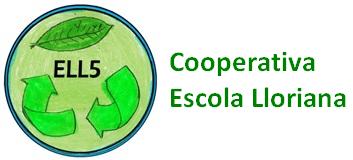 FITXA DE REGISTRE DEL SOCI O SÒCIA COOPERATIVISTADATA:							LLOC: Sant Vicenç de Torelló			Núm.  de registre: NOM I COGNOMS :DNI:Participo com a cooperativista amb els meus companys/es del curs de 5è de l’Escola Lloriana.Amb la inversió  de 5  eurosI perquè així consti, signo aquest document a Sant Vicenç de Torelló i en data d’avui ____ de __________ de 20____Signatura del soci/sòcia cooperativista: